RIWAYAT HIDUPDewi Anggraeni, dilahirkan di Indramayu pada tanggal 15 September 1992. Penulis merupakan  putri kedua dari 4 bersaudara pasangan Bapak Adang dan Ibu Dasih yang beralamat di Ds. Haurkolot rt. 07, rw.03, Kec. Haurgeulis, Kab. Indramayu Kode Pos 45264. Pendidikan formal penulis dimulai pada tahun 1998-2004 di SD Negeri 1 Haurgeulis, kemudian pada tahun 2005-2007 penulis melanjutkan pendidikan ke SMP Negeri 1 Haurgeulis, dan pada tahun 2008-2010 penulis melanjutkan pendidikan di SMA Negeri 1 Haurgeulis. Penulis diterima di Universitas Pasundan pada program studi Pendidikan Guru Sekolah Dasar. Dan gelar sarjana di perolehnya pada tahun 2014 di Universitas Pasundan Bandung Fakultas Keguruan dan Ilmu Pendidikan.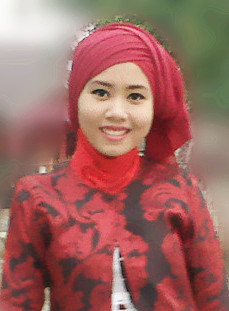 